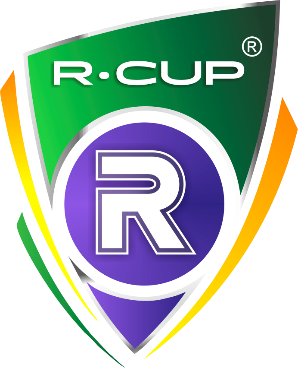 РегламентРегулярного футбольного турніруз міні-футболу R-CUP 20201. Мета.1.1. Мета змагань:1.1.1. Розвиток комунікабельності, взаємопідтримки, уміння працювати в команді;1.1.2.	Підтримка гарної фізичної форми, здорового способу життя;
1.1.3.	Визначення найсильнішої команди й призерів;
1.1.4.	Сприяння подальшому розвитку футзала і футболу в Україні.1.2. Мета Регламенту:
	1.2.1. Метою Регламенту є визначення принципів організації та проведення змагань з міні-футболу серед футбольних команд;1.2.2. Створення системи правил, обов'язків і відповідальності, а також встановлення порядку здійснення керівництва й контролю над організацією та проведенням змагань.2. Учасники змагань.2.1. До участі в змаганнях R-CUP допускаються:2.1.1. Футбольні команди м. Києва та України.2.2. Склад команди:
	2.2.1. До складу команди можно вносити не більше 25 але не менше 5 гравців; 2.2.2. Безпосередньо на гру до протоколу арбітра вносяться не більше 18 гравців.3. Регламент турніру.3.1. Регламент буде викладений до початку турніру на офіційному сайті R-CUP;3.2. На протязі турніру до регламенту можуть вноситися правки;3.3. Дата корегування регламенту 15.09.2020.4. Порядок оформлення учасників.4.1. Команда, що бажає взяти участь у турнірі, повинна заповнити електронну заявку на сайті;4.2. Заявленим вважається гравець, внесений у заявочний лист команди;4.3. Заявочний лист команди - від 5 до 25 гравців;
4.4. У заявці команди на матч може бути не більш 18 гравців;4.5. До участі в турнірі допускаються особи не молодше 17 років (якщо гравець молодше 18 років - допуск лише з письмового дозволу батьків);
4.6. Команда має право заявити або відзаявити до 3-х гравців своєї команди до кожної п’ятниці 18:00;4.7. Дата 06.11.2020 – кінцевий термін в формуванні заявці команди на останні тури до закінчення турніру (18 гравців);4.8. Гравець команди має право грати за іншу команду лише після розподілу на дивізіони і грати у різних дивізіонах;4.9. Кількість гравців у заявці команди заявлених за інші команди – до 3, при умові, що гравці з інших дивізіонів;  4.10. Команда повинна сплатити обов’язковий страховий платіж у розмірі 2500 (дві тисячі п’ятсот гривень), який повертається на протязі 7 днів після церемонії нагородження; 4.11. Якщо команда не з’являється  на матч або повідомляє організаторів про неможливість прибуття на матч після затвердження розкладу, то вона втрачає страховий платіж у розмірі 2500 грн (дві тисячі п’ятсот гривень). Для продовження участі у турнірі команда повинна сплатити страховий платіж 2500 грн (дві тисячі п’ятсот гривень) ще раз. 5. Умови проведення.5.1. Оперативний контроль над організацією та проведенням змагань здійснює Оргкомітет турніру. Змагання проводяться за всіма правилами футзала FIFA;5.2. Матчі турніру проводяться за наступною схемою:
 	5.2.1. Турнір складається з 40-100 команд; 	5.2.2. Турнір проводиться за принципом розподілу на підгрупи шляхом жеребкування з подальшим розподілом на дивізіони згідно зайнятого місця у підгрупі.5.3. Гра складається із двох таймів по 20 хвилин “брудного часу” і 5-хвилинної перерви між таймами;5.4. Тривалість турніру – 19 вересня 2020 – 28 листопада 2020;5.5. Орієнтовна кількість матчів для кожної команди – 15-20 матчів; 5.6. Розподіл очок і місць у турнірній таблиці:
Місця команд визначаються по найбільшій кількості набраних очків (перемога — 3 очка, нічия — 1 очко, поразка — 0): 	- найбільшій кількості набраних очків;
 	- по особистих зустрічах;
 	- кращій різниці забитих і пропущених м'ячів;
 	- найбільшій кількості перемог;
 	- найбільшій кількості забитих м'ячів.У випадку рівності показників у двох і більш команд перевага віддається команді, яка має кращі показники за результатами всіх ігор з конкурентом (конкурентами): 	- найбільша кількість набраних очків в особистих зустрічах;
 	- найкраща різниця забитих і пропущених м'ячів в особистій зустрічі;
 	- кращій різниці забитих і пропущених м'ячів;
 	- найбільшій кількості перемог;При абсолютній рівності цих показників місця команд визначаються за результатами жереба.5.7. Турніри під егідою R-CUP оснащені технологією VAR, за допомогою якої будуть вирішуватися спірні питання;5.7.1. Капітани кожної з команд можуть використати систему VAR в будь якому моменті, один раз за гру;5.7.2. Арбітри матчу можуть використовувати систему VAR, на свій розсуд, у моментах з можливими спірними моментами:- 6-ти  метровими ударами,- порушеннями правил гри з можливим винисенням покарання у вигляді жовтої/червоної карток.5.8. Місце проведення турніру – Київ, Манеж REJO-ВДНГ, пр. Академіка Глушкова, 1;5.9. Розмір ігрової зони – 40х20 метрів;5.10. Розмір м’яча для гри – 4;5.11. На кожному матчі присутній медичний працівник, який може надати першу медичну допомогу.5.12. Обов'язки команд:5.12.1. Всі гравці повинні бути повністю фізично здоровими та здатними переносити навантаження;
5.12.2. Для початку гри команді необхідно мати не менш 4 гравців (воротар і три польові), із числа заявлених. Якщо команда не присутня в такому складі, то після закінчення 15 хвилин їй зараховується технічна поразка (0:3) за неявку на матч;5.12.3. Якщо команда, яка знялася зі змагань, провела половину та більш матчів групового раунду, то її результати в турнірній таблиці зберігаються. Іншим суперникам зараховуються технічні перемоги (3:0). Якщо команда, яка знялася зі змагань, провела менш половини матчів свого дивізіону, то її результати анулюються;5.12.4. До початку матчу представник команди зобов'язаний підійти до судді або представника Оргкомітету і внести присутніх гравців до протоколу матчу;5.12.5. Капітан команди має право до початку другого тайму внести до протоколу матчу раніше не внесеного заявленого за свою команду гравця;5.12.6. Команда зобов’язана мати пронумеровану ігрову форму, сороконіжки або футзалки, щитки. Колір футболки воротаря повинен відрізнятися від форми польових гравців; 5.12.7. Якщо форма не влаштовує вимоги – гравець до гри не допускається;5.12.8. Якщо гравець без ігрових щитків, то організатори не несуть відповідальності за здоров’я гравця;5.12.9. Після гри команда зобов’язана внести обов’язковий платіж за гру у розмірі 1200 грн (одна тисяча двісті гривень).6. Протести. Оскарження рішень суддів.6.1. Головний тренер або офіційний представник команди мають право подати протест після закінчення матчу: 6.1.1. Протест подається на факти (дії або бездіяльність), пов'язані з недотриманням правил гри та/або на порушення положень Регламенту в частині проведення матчу;6.1.2. У змісті протесту повинні бути зазначені причини, що послужили підставою до заяви претензій, а також докладно викладені обставини, пов'язані з порушенням Регламенту та/або недотриманням правил гри;6.1.3. Протест повинен бути спрямований головному арбітрові змагань або Оргкомітету турніру протягом 24 годин після закінчення матчу та повинен бути розглянутий протягом 5-х робочих днів після його подачі;6.1.4. Подача протесту (короткий його виклад) відображається в протоколі матчу, а в повному обсязі на окремому аркуші. Арбітр або протоколіст матчу повідомляє про подачу протесту головному арбітрові змагань або Оргкомітету турніру; 6.1.5. У випадку, якщо в протесті містяться неправильні та перекручені відомості, до осіб, що подали протест, застосовуються дисциплінарні санкції.6.2. Не ухвалюються до розгляду протести:— несвоєчасно подані;
— на не призначення або призначення 6 або 10 - метрового штрафного удару;
— на не зараховані або зараховані голи.7. Дисциплінарні провини.7.1. Гравець, що одержав друге попередження та вилучений з майданчика, автоматично пропускає наступний матч;7.2. Гравець, що одержав пряму червону картку за недисципліновану поведінку та вилучений з майданчика, автоматично пропускає два матчі, що наступають по нумерації за поточним, або дискваліфікується до кінця турніру за рішенням Оргкомітету турніру. Покарання гравцеві за дисциплінарну провину, що внесена до протоколу матчу, визначає Оргкомітет турніру виходячи з дисциплінарного кодексу;7.3. Гравець, що одержав пряму червону картку за технічне порушення та вилучений з майданчика, автоматично пропускає один матч (кількість матчів може бути збільшена після перегляду оргкомітету турніру) або дискваліфікується до кінця турніру за рішенням Оргкомітету турніру; 7.4. У випадку отримання червоної картки гравцем, виступаючого за декілька команд, відлік дискваліфікації починається з моменту закінчення поточного матчу і розповсюджується на наступні, за часом, матчі команди, гравцем якої він є.7.5. Покарання гравцеві за дисциплінарну провину, що внесена до протоколу матчу, визначає Оргкомітет турніру виходячи з дисциплінарного кодексу;7.6. За порушення порядку на майданчику команда може бути знята зі змагань Оргкомітетом турніру;7.7. У випадку, якщо вилучений гравець відмовляється покинути майданчик і перешкоджає проведенню матчу, арбітр зобов'язаний припинити гру. Винний гравець дискваліфікується до кінця турніру, а команді зараховується поразка (0:3);7.8. Керівництво команди відповідає за облік дисциплінарних санкцій на своїх гравців. Оргомітет турніру залишає за собою право внести покарання за неуважність команди, а також за правильність заповнення протоколу. Керівники відповідають за поведінку футболістів своєї команди та не мають право втручатися в дії арбітрів матчу і головного арбітра змагань;7.9. Якщо за рішенням арбітра матч припинений через не дисципліновану поведінку футболістів однієї з команд, то цій команді, за рішенням Оргкомітету турніру, зараховується поразка (0:3);7.10. Якщо матч не почався з вини обох команд, то з цих команд знімаються очки та зараховується поразка;7.11. Пропуском гри є неучасть дискваліфікованого гравця в наступних, фактично проведених командою, чергових матчах чемпіонату;7.12. За ігри, у яких дискваліфікований гравець взяв участь, команді зараховується поразка (0:3), при цьому дисциплінарні санкції, зафіксовані в протоколі матча, зберігаються, якщо гравець однієї з команд:-проявив серйозні ігрові порушення, які могли спричинити травмування гравця суперника;- проявив агресивні дії (образливі вигукування, фізичні дії і т.п.) по відношенню до гравців суперника, арбітрів матчу та інших осіб присутніх під час матчу (представників команд, організаторів, глядачів тощо);7.13. Якщо гра чемпіонату не відбулася з вини однієї з команд (неявка, зняття зі змагань, тех. поразка), то дисциплінарні санкції, раніше накладені на футболістів і тренерів - представників (пропуск гри), залишаються попереднім для обох команд, тобто такими, що не відбулись;7.14. У разі участі у матчі незаявленого гравця  команді, за яку брав участь незаявлений гравець, зараховується технічна поразка (0:3). У випадку великої різниці м'ячів або рівної п'ятьом м'ячам результат залишається;7.15. За дисциплінарні порушення гравця, Оргкомітет має право зняти з команди 1-2 очки, в залежності від ступеню порушення.8. Доповнення до дисциплінарних санкцій турніру.8.1. Зважаючи на розповсюджені випадки некоректної поведінки гравців та представників команд стосовно учасників матчу (арбітр, партнер по команді, гравець команди суперника, глядач, офіційна особа і т.п.), введені доповнення до дисциплінарних санкцій турніру.8.2. Дискваліфікації гравців команд за отримані дисциплінарні порушення під час проведення матчів турніру:Навмисна гра рукою, груба гра проти суперника з метою зриву атаки (фол останньої надії) — один матч без рішення Оргкомітету;Груба гра з ризиком нанесення травми супернику – від 2 ігр та більше згідно з  рішенням Оргкомітету;Пряма агресія спрямована, образливі жести й слова (нецензурна лайка, грубі висловлення) на адресу учасників матчу (арбітр, партнер по команді, гравець команди суперника, глядач, офіційна особа і т.п.) – дискваліфікація від 3 матчів до кінця турніру;Нецензурне висловлювання під час матчу карається жовтою карткою;Навмисний удар суперника під час гри – від 3 до 5 матчів, після зупинки гри – від 3 до 5 матчів на території спортивного комплексу (в особливих випадках термін дискваліфікації може збільшуватися на розсуд Оргкомітету);За перші три “жовті”, які були отримані в турнірі, гравець дискваліфікується на 1 матч. За кожні наступні три “жовті” картки дискваліфікації, відповідно збільшуються на 2 матчі. Дискваліфікація здійснюється без рішення Оргкомітету турніру;Незіграний з будь-якої причини матч не враховується в кількість матчів, які гравець (учасник матчу) повинен пропустити у зв'язку з дискваліфікацією;Якщо команда: не прийшла на матч з неповажної причини; знялася з турніру; допускає грубі та систематичні порушення дисципліни – страховий внесок у розмірі 2500 грн не повертається.  9. Розклад,  дата й час матчів.9.1. До старту ігор закріплені базові дні гри  - субота та неділя;9.2. Турнір проходитиме у діапазоні між 8:00 до 23:00;	9.3. Розклад на кожний наступний тур буде опублікований не пізніше кожної середи; 9.4. Організатори турніру залишають за собою право формувати розклад на свій розсуд без побажань команд у рамках п.9.1. та п.9.2.;9.5. Після жеребкування буде визначена офіційна кількість турів з датами їх проведення та один додатковий тур для догравання. Якщо команда пропустила певну кількість ігр та не встигла зіграти всі свої зустрічі, то за незіграні матчі зараховуються поразки. Страховий внесок не повертається.10. Нагородження.10.1. Команди - переможці турніру  нагороджуються кубками, медалями, дипломами і коштовними призами.10.2. Так само будуть визначені: Кращий Воротар, Кращий Гравець і Кращий Бомбардир турніру або дивізіону.10.3. У випадку рівності кількості голів у двох і більш гравців, кращим бомбардиром турніру  визнається гравець, який провів меншу кількість матчів.10.4. У випадку, якщо гравці провели однакову кількість матчів, наступними показниками будуть: кількість жовтих карток у всіх матчах, кількість червоних карток у всіх матчах.